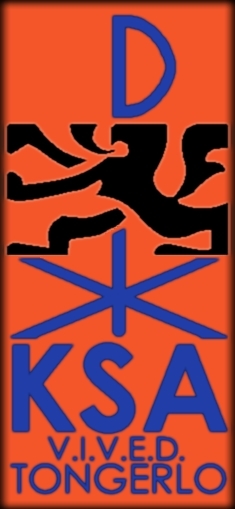 Beste pagaddersKerstmis en nieuwjaar zijn alweer gepasseerd, dit wil zeggen dat er weer een nieuwe kalender voor de deur staat vol met leuke activiteiten! Hopelijk zijn jullie weer voltallig aanwezig! Kan je niet? Geef dan zeker een seintje aan jullie leiders!In juni zullen er geen activiteiten doorgaan omdat de leiders examens hebbenDit jaar zal ons kamp doorgaan van 16 tot 23 juli! Noteer dit zeker al in de agenda!ActiviteitenkalenderPagaddersWat?Wanneer?Hoe laat?Meebrengen?FotoZoektocht 2.0Zondag 14 Januari 201814u00 – 16u00hemd, dikke jasWat?Wanneer?Hoe Laat?Meebrengen?GanzenbordspelZondag 28 Januari 201814u00 – 16u00Veel GoestingWat?Wanneer?Hoe laat?Meebrengen?Sport en SpelZondag 11 februari 201814u00 – 16u00Eng verkleden, warme kledij.Wat?Wanneer?Hoe laat?Meebrengen?Waar?Nachtje heemZaterdag 24 Februari tot Zondag 25 Februari19u00 – 10u00Veld bedje, slaapzak, kussen, knuffel, slaapgeriefDe knip, gelegen op het dorpsplein langs de kapelGelieven een berichtje te sturen voor 20 Februari als je kan komenwat?Wanneer?Hoe laat?Meebrengen?compastochtZondg 11 maart 201814u00 – 16u00uniformwat?Wanneer?Hoe laat?Meebrengen?Olympische spelenZondag 25 Maart 201814u00 – 16u00Kleren die vuil mogen worden              Wat?Wanneer?Hoe laat?Meebrengen?Het grote zotte Pagadder-bewijs-jezelf-aan-de-leiding-spelZondag 8 april 201814u00 – 16u00uniformwat?Wanneer?Hoe laat?  Meebrengen?              Waar?Stratego bospelZondag 22 April 201814u00 – 16u00Kleren die vuil mogen wordenvoor praktische reden komen we samen aan het Sjapooke in Opitter. Adres Bergstraat 19, 3960 Opitter.wat?Wanneer?Hoe laat?                Wat?DokifunZaterdag 12 mei 20189u30 – 17u30meer info volgt nog!              Wat?Wanneer?Hoe laat?Meebrengen?Bootjes RaceZondag 27 mei 201814u00 – 16u30Plastic flessen, materiaal om een bootje mee te bouwen